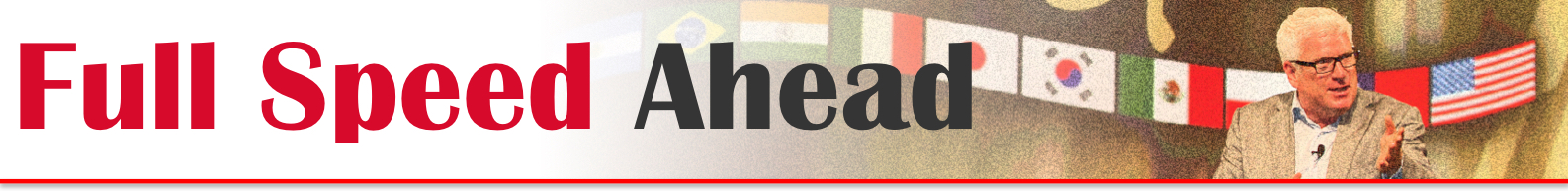  Vince Poscente – Introduction(Please read this as if you wrote it – take your time –emphasize underlined words – have fun with it!!!)We live in the Age of Speed. Learning how to get past any overwhelm, while thriving at the same time, is the expertise you’ll take-away from our next speaker.With insights from his bestselling books, The Age of Speed and The Ant and the Elephant, you will hear about a man who went from recreational skier to the Olympics in just four years. Rocketing at an incredible 135 mph on skis in the Winter  Games followed by twenty years of helping Fortune 500 companies go Full Speed Ahead - you will get an invigorating and entertaining perspective on gliding through the demands we each face.Please welcome an inductee into the Speaker Hall of Fame, Olympian, New York Times bestselling author and second chair clarinet player in his high school band…Vince Poscente  (poh-sen-tee)